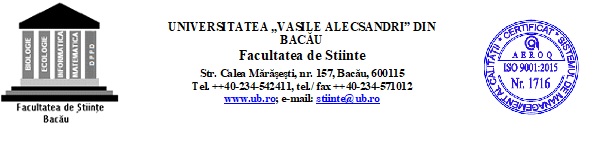 PLANIFICAREA COLOCVIULUI DE ADMITERE LA GRADUL ISERIA 2023-2025Specializarea Data OraSalaEducatoare/Instit./Prof. PIPP  01.02.20239.00DP13Învăţători/Instit. + Prof. PIPP 02.02.20239.00D224Lb. și lit. română 02.02.202312.30DP13Lb. și lit. engleză 02.02.20239.00DP13Lb. și lit. franceză 01.02.20239.00D215Matematică 02.02.20239.00D215Biologie 03.02.20239.15D225Informatică 03.02.20239.00D225Marketing 03.02.202315.00DP13CIG 03.02.202312.00DP13Management 03.02.202311.30DP13Educaţie fizică şi sport 03.02.20239.00D215IPA 03.02.202312.30DP13